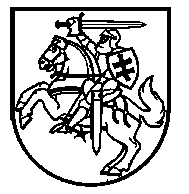 LIETUVOS RESPUBLIKOS ŠVIETIMO, MOKSLO IR SPORTO MINISTRASĮSAKYMASDĖL ATLYGINIMO DYDŽIO UŽ VAIKŲ, UGDOMŲ PAGAL IKIMOKYKLINIO UGDYMO PROGRAMAS, IŠLAIKYMĄ MOKYKLOSE, KURIOSE ŠVIETIMO, MOKSLO IR  SPORTO MINISTERIJA ĮGYVENDINA SAVININKO TEISES IR PAREIGAS, NUSTATYMO TVARKOS APRAŠO PATVIRTINIMO2022 m. rugpjūčio 31 d. Nr. V-1335Vadovaudamasi Lietuvos Respublikos švietimo įstatymo 36 straipsnio 9 dalimi ir 70 straipsnio 11 dalimi:1. T v i r t i n u Atlyginimo dydžio už vaikų, ugdomų pagal ikimokyklinio ugdymo programas, išlaikymą mokyklose, kuriose Švietimo, mokslo ir sporto ministerija įgyvendina savininko teises ir pareigas, nustatymo tvarkos aprašą (pridedama). 2. P r i p a ž į s t u netekusiu galios Lietuvos Respublikos švietimo, mokslo ir sporto ministro 2020 m. birželio 19 d. įsakymą Nr. V-927 „Dėl Atlyginimo dydžio už vaikų, ugdomų pagal ikimokyklinio ugdymo programas, išlaikymą mokyklose, kuriose Švietimo, mokslo ir sporto ministerija įgyvendina savininko teises ir pareigas, nustatymo tvarkos aprašo patvirtinimo“.Švietimo, mokslo ir sporto ministrė			Jurgita ŠiugždinienėPATVIRTINTALietuvos Respublikos švietimo, mokslo ir sporto ministro 2022 m. rugpjūčio 31 d.įsakymu Nr. V-1335ATLYGINIMO DYDŽIO UŽ VAIKŲ, UGDOMŲ PAGAL IKIMOKYKLINIO UGDYMO PROGRAMAS, IŠLAIKYMĄ MOKYKLOSE, KURIOSE ŠVIETIMO, MOKSLO IR SPORTO MINISTERIJA ĮGYVENDINA SAVININKO TEISES IR PAREIGAS, NUSTATYMO TVARKOS APRAŠASI SKYRIUS BENDROSIOS NUOSTATOS1. Atlyginimo dydžio už vaikų, ugdomų pagal ikimokyklinio ugdymo programas, išlaikymą mokyklose, kuriose Švietimo, mokslo ir sporto ministerija įgyvendina savininko teises ir pareigas, nustatymo tvarkos aprašas (toliau – Aprašas) nustato atlyginimo dydį už vaikų, ugdomų pagal ikimokyklinio ugdymo programas, maitinimą ir ugdymo reikmių tenkinimą mokyklose, kuriose Švietimo, mokslo ir sporto ministerija įgyvendina savininko teises ir pareigas (toliau – Mokykla). 2. Atlyginimo dydis už vaiko, ugdomo pagal ikimokyklinio ugdymo programą, Mokykloje:2.1. maitinimą –  lygus sunaudotų maisto produktų kainai vienai dienai, kuris negali viršyti 7 procentų bazinės socialinės išmokos (toliau – BSI) dydžio. Maitinimo kainą nustato Mokyklos vadovas savo įsakymu;2.2. ugdymo reikmių tenkinimą – 15 proc. BSI mėnesiui.3. Surinktos atlyginimo už vaiko maitinimą Mokykloje lėšos skiriamos tik vaikams maitinti. Surinktos atlyginimo už vaiko ugdymo reikmių tenkinimą lėšos skiriamos tik ugdymo priemonėms įsigyti.  4. Už vaiko maitinimą ikimokyklinio ugdymo grupėje, veikiančioje ne ilgiau negu 7 val. per dieną, mokama pusryčių ir pietų kaina arba pusryčių ar pietų kaina pasirinktinai, tėvams (globėjams) pateikus prašymą Mokyklos vadovui. Ikimokyklinio ugdymo grupėje, veikiančioje ilgiau negu 7 val. per dieną, mokama pusryčių, pietų ir vakarienės kaina arba ne mažiau kaip dviejų pasirinktų maitinimų kaina, tėvams (globėjams) pateikus prašymą Mokyklos vadovui. 5. Už vaiko maitinimą Mokykloje tėvai (globėjai) moka už kiekvieną lankytą dieną. Mokestis už maitinimą neskaičiuojamas ir nemokamas už nelankytas dienas. Apie neatvykimą į Mokyklą ateinančią dieną tėvai (globėjai) privalo informuoti Mokyklą vakare iki 17.00 val. Mokyklos nustatyta tvarka, priešingu atveju mokamas mokestis už pirmos nelankytos dienos pusryčius. 6. Aprašu nustatytą atlyginimą už vaiko ugdymo reikmių tenkinimą Mokykloje tėvai (globėjai) moka už kiekvieną mėnesį.II SKYRIUSATLYGINIMO DYDŽIO UŽ VAIKŲ, UGDOMŲ PAGAL IKIMOKYKLINIO UGDYMO PROGRAMAS, IŠLAIKYMĄ MOKYKLOSE LENGVATŲ TAIKYMAS7. Atlyginimas už vaiko ugdymo reikmių tenkinimą nemokamas, kai:7.1. šeima gauna socialinę pašalpą, pateikusi pažymą iš savivaldybės administracijos socialinės paramos skyriaus / centro;7.2. vaikas nelanko Mokyklos dėl uždarymo remontui, avariniams darbams, Mokykloje ar savivaldybėje, kurios teritorijoje veikia Mokykla, ar šalyje paskelbtos ekstremalios situacijos ir / arba karantino ar kitų force majeure atvejų;7.3. jeigu Mokykloje ikimokyklinio ugdymo veikla nutraukiama vasaros laikotarpiu.8. Atlyginimas už vaiko maitinimą Mokykloje mažinamas 50 procentų, jeigu: 8.1. vaikas (vaikai) turi tik vieną iš tėvų (jeigu vienas iš vaiko tėvų yra miręs, nenurodytas vaiko gimimo liudijime, teismo pripažintas dingusiu be žinios ar nežinia kur esančiu, teismo pripažintas neveiksniu), pateikus tai patvirtinančius dokumentus. Dokumentai pateikiami vieną kartą, išskyrus atvejus, kai pasikeitė aplinkybės;  8.2. vienas iš vaiko tėvų (globėjų) atlieka laisvės atėmimo bausmę pataisos įstaigose, pateikus tai patvirtinantį dokumentą; 8.3. tėvai (globėjai) išsituokę, vaiką augina vienas iš tėvų (globėjų), pateikus ištuokos liudijimo kopiją, šeimos sudėtį patvirtinantį dokumentą, kartą per 3 mėnesius pažymą iš antstolio apie teismo sprendimo nevykdymą dėl lėšų skyrimo vaikui išlaikyti; 8.4. šeima augina tris ir daugiau vaikų iki 18 metų arba sulaukusių pilnametystės, bet ne vyresnių negu 24 metų, kurie mokosi pagal ikimokyklinio, priešmokyklinio, pradinio, pagrindinio, vidurinio ugdymo, formaliojo profesinio mokymo bei aukštąjį išsilavinimą suteikiančias koleginių ar universitetinių studijų programas, pateikus šeimos sudėtį patvirtinantį dokumentą ir mokymosi įstaigos pažymą (pažyma pateikiama du kartus per metus rugsėjo ir vasario mėnesiais). Lengvata netaikoma, jeigu studijos yra sustabdomos arba studentas turi akademines atostogas; 8.5. tėvas (motina) atlieka privalomąją pradinę karo tarnybą arba alternatyviąją krašto apsaugos tarnybą, pateikus tai patvirtinantį dokumentą; 8.6. vaikas auga mokinių ar studentų šeimoje, kurioje vienas iš tėvų (globėjų) mokosi pagal pradinio, pagrindinio, vidurinio ugdymo, formaliojo profesinio mokymo bei aukštąjį išsilavinimą suteikiančias koleginių ar universitetinių studijų  programas, pateikus šeimos sudėtį patvirtinantį dokumentą ir mokymosi įstaigos pažymą (pažyma  pateikiama du kartus per metus rugsėjo ir vasario mėnesiais). Lengvata netaikoma, jeigu studijos yra sustabdomos arba studentas turi akademines atostogas; 8.7. vaikui nustatyti vidutiniai, dideli arba labai dideli specialieji ugdymosi poreikiai, pateikus tai patvirtinantį dokumentą. 9. Atlyginimas už vaiko maitinimą Mokykloje nemokamas už lankytas dienas, kai:9.1. šeima gauna socialinę pašalpą, pateikus pažymą iš savivaldybės administracijos socialinės paramos centro / skyriaus; 9.2. kai Mokyklos virtuvėje nėra sąlygų pagaminti pritaikyto maitinimo patiekalų ir vaikas, kuriam skirtas pritaikytas maitinimas, maistą atsineša iš namų.10. Dokumentai, patvirtinantys lengvatos taikymą, yra teikiami Mokyklos vadovui arba jo įgaliotam asmeniui priimant vaiką į Mokyklą, o dokumentai, nurodantys vėliau atsiradusią teisę į lengvatą, likus dviem darbo dienoms iki lengvatos taikymo pirmosios dienos. 11. Lengvata taikoma pateikus prašymą bei visus lengvatą pagrindžiančius dokumentus, patvirtinančius teisę į lengvatą, nuo kitos darbo dienos. Už praėjusį laikotarpį mokestis neperskaičiuojamas. 12. Prašyme dėl lengvatos tėvai (globėjai) raštu įsipareigoja pranešti apie pasikeitusias lengvatų taikymo aplinkybes. 13. Paaiškėjus apie neteisėtą naudojimąsi lengvata, atlyginimas už vaiko išlaikymą Mokykloje perskaičiuojamas ir sumokamas per vieną mėnesį. 14. Atlyginimo už vaiko išlaikymą lengvatų taikymą kontroliuoja Mokyklos vadovas ar jo įgaliotas asmuo. 15. Nepateikus reikiamų dokumentų lengvatai gauti, atlyginimo dydis už vaiko išlaikymą skaičiuojamas bendrąja tvarka. 16. Lengvata įforminama Mokyklos vadovo įsakymu. III SKYRIUSBAIGIAMOSIOS NUOSTATOS17. Atlyginimas už vaiko išlaikymą Mokykloje mokamas už praėjusį mėnesį iki einamojo mėnesio 25 dienos. 18. Aprašo 7, 8 ir 9 punktuose nurodytais atvejais, kai atlyginimas už vaiko išlaikymą Mokykloje netaikomas arba mažinamas, lėšų vaikų maitinimui ir ugdymo reikmėms gali būti skiriama iš Mokyklai išlaikyti programos sąmatoje patvirtintų valstybės biudžeto asignavimų, biudžetinės įstaigos pajamų įmokų ir kitų teisėtai įgytų lėšų. 19. Tais atvejais, kai ikimokyklinio ugdymo grupių vaikai ugdomi Mokyklose, kuriose maitinimo paslaugas teikia viešojo maitinimo įmonės, iki 0,75 proc. BSI dydžio patiekalų gamybos išlaidoms vienai dienai gali būti skiriama iš Mokyklai išlaikyti programos sąmatoje patvirtintų valstybės biudžeto asignavimų, biudžetinės įstaigos pajamų įmokų ir kitų teisėtai įgytų lėšų.20. Jeigu atlyginimas už vaiko išlaikymą Mokykloje nesumokamas dėl nepateisinamų priežasčių vieną mėnesį, Mokyklos vadovas turi teisę išbraukti vaiką iš sąrašų, prieš tai raštu įspėjęs tėvus (globėjus). 21. Mokyklos vadovas kontroliuoja, kad tėvai (globėjai) nustatytu laiku sumokėtų atlyginimą už vaiko išlaikymą Mokykloje. 22. Atlyginimo už vaiko išlaikymą Mokykloje skolos iš tėvų (globėjų) išieškomos Lietuvos Respublikos teisės aktų nustatyta tvarka.___________________________